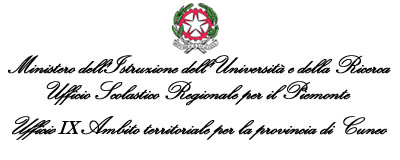 AREA A – PERSONALE SCUOLAUFFICIO ORGANICI SCUOLA PRIMARIA E INFANZIAUFFICIO ORGANICI E MOBILITA’ DOCENTI SCUOLA SECONDARIA E PERSONALE A.T.A.Corso A. De Gasperi, 40 – 12100 CUNEO  tel 0171/318.411 – fax 0171/318.506 – usp.cn@istruzione.itProt. 5003/C03.a								IL DIRIGENTEVISTA l’O.M. n. 32 del 28 febbraio 2014;VISTO l’art. 5 – comma 6 dell’O.M. sopracitata;ACQUISITE le rinunce alle domande di mobilità del personale ATA, per l’anno scolastico 2014/2015 pervenute nei termini, da parte del personale interessato;DECRETAÈ accettata la richiesta di rinuncia alla domanda di mobilità per  l’anno scolastico 2014/2015 dei sottoelencato personale ATA:AIMASSO PATRIZIAALLIO MARINELLAAMOROSI DOMENICABELLOCCO GIUSEPPE (Trasferimento Cuneo)BELLOCCO GIUSEPPE (Trasferimento Reggio Calabria)BIARESE DANIELABOTTI CARMINE (Trasferimento La Spezia)	CAMMARATA SPATARO ALFONSACANALE ANDREA (Trasferimento Salerno)COPPOLA DESDEMONAD’AGOSTONO MARISADALLI CARDILLO ERINA FLAVIAFERRERO GIULIANAFORNERIS ANTONELLAGIANARIA SIMONAGIUSTA GIOVANNILEO VITO (Trasferimento Trapani)MAIORANO ANNAMARIAMALARA GIUSEPPE (Trasferimento Reggio Calabria)MALARA GIUSEPPE (Passaggio Profilo Reggio Calabria)MARCHETTI NADIA (Trasferimento Torino)MEYER MARISAROSSO TERESATURCO GIORGIOVULCANO GIUSEPPECuneo, 3 Luglio 2014				                                                                                        	         		      PER IL DIRIGENTE								             IL COLLABORATORE VICARIO									           Guido GOSSA    firma autografa sostituita a mezzo stampa,ex art.3, co 2, D.Lgs. 39/93----------------------------------------------Ai Sigg. Dirigenti Scolastici – LORO SEDIAll’Albo		           SEDEATTIAREA APersonale ATA:  Guido GOSSA (0171/318529)Riferimento  Personale ATA: Lucia CHIARAMELLO (0171/318546)